SMLOUVA O DÍLO
„Položení podkladu a povrchu obalovanou asfaltovou drtí na příjezdové komunikaci u ČOVHavlíčkův Broď1Číslo smlouvy objednatele: Číslo smlouvy zhotovitele:Článek 1
Smluvní stranyObjednatel:	VaK a.s. Havlíčkův Brodse sídlem:	Žižkova 832, 580 01 Havlíčkův BrodZastoupený:	xxxxxxxxxxxxxxxxxxxxxxxxxxxxxxxxxxxxxxxxOsoba odpovědná jednat jménem objednatele při předání a převzetí prací:FIO Banka Havlíčkův Brodxxxxxxxxxxxxxxxxxx48173002xxxxxxxxxxxxxxxxxxxxxxxxxxxxxxxxxxxxZhotovitel:	Krajská správa a údržba silnic Vysočiny, příspěvková organizacese sídlem:	Kosovská 1122/16, 586 01 Jihlavazastoupený:	xxxxxxxxxxxxxxxxxxxxxxxxxxxOsoba odpovědná jednat jménem zhotovitele ve věcech technickýchxxxxxxxxxxxxxxxxxxxxxxxxxxxxxxxxOsoba odpovědná jednat jménem zhotovitele při předání a převzetí prací: xxxxxxxxxxxxxxxxxxxxxxxxxxxxxxxxxxxxxx cestmistrovství Havlíčkův BrodSmluvní strany se dohodly, že jejich závazkový vztah ve smyslu § 2586 a násl. zákona č. 89/2012 Sb., Občanského zákoníku, v platném znění (dále jen ,,NOZ“) se řídí tímto zákonem a na shora uvedenou zakázku na stavební práce uzavírají dnešního dne měsíce a roku tuto smlouvu o dílo (dále jen „smlouva").Článek 2Předmět a rozsah dílaPředmětem plnění této smlouvy je závazek zhotovitele provést na svůj náklad a nebezpečí položení podkladu a povrchu na komunikaci u ČOV Havlíčkův Brod za dodržení dále sjednaných podmínek dle této smlouvy. Rozsah prací včetně cenové nabídky je odsouhlasen zástupcem objednatele p. Markem Šindelářem, a to v příloze č.1 : Cenová nabídka č. 1 - Příjezdová komunikace u ČOV Havlíčkův Brod, jež tvoří nedílnou součást této smlouvy.Předmětem této smlouvy je též závazek objednatele dílo převzít a zaplatit zhotoviteli za bezvadné provedení díla dohodnutou smluvní cenu dle této smlouvy.Dílem ve smyslu této smlouvy se rozumí provedení strojní pokládky asfaltových směsí, podkladní a obrusné vrstvy na budované komunikaci.Krajská správa a údržba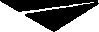 příspěvková organizacePředmět díla zahrnuje podklady určené k provedení díla, pomocné práce, manipulaci, dopravu, apod. Výpis (výměra) prací je uveden v rozpočtu Kvalita díla se řídí ČSN (Českými technickými normami).Fakturovat bude zhotovitel pouze skutečné provedené práce v souladu s touto smlouvou, a to i v případech, kdy by došlo ke zrněné ve zpracovaném výkazu výměr. Podklad pro fakturaci bude tvořit objednatelem odsouhlasený skutečně provedený výkaz výměr doplněný do položkového rozpočtu.Čas a místo plněníZahájení plnění: říjen 2018 (nebo dle dohody o vytížení mechanizace bude termín upřesněn)Dokončení plnění: říjen 2018 ((nebo dle dohody o vytížení mechanizace bude termín upřesněn)Místo plnění: Areál ČOV Havlíčkův Brod, viz. jednotlivé cenové nabídky s určením místaObjednatel je povinen přistoupit na přiměřené prodloužení lhůty plnění a na úhradu zvýšených nákladů, zejména v těchto případech:dojde-li během realizace díla ke změně rozsahu a druhu práci na žádost objednatele,nebude-li moci zhotovitel plynule pokračovat v pracích z jakéhokoliv důvodu na straně objednatele,dojde-li k opožděnému předání staveništěvlivem vyšší moci klimatických podmínek či jiných okolností nezaviněných zhotovitelem, které neumožní prováděni prací.Pokud objednavatel neposkytne zhotoviteli nutnou součinnost a nezajistí mu podmínky pro splnění termínu provedení díla, a to v jejich dostatečném předstihu, má zhotovitel právo odstoupit od smlouvy s tím, že objednatel uhradí zhotoviteli poměrnou část ceny díla v návaznosti na rozsah jím již realizovaných prací.Článek 4 Cena dílaSmluvní strany se dohodly na ceně za provedení díla podle čl. 2 této smlouvy ve výši:Cena celkem s DPHPodrobná kalkulace ceny díla včetně jednotkových cen (oceněný soupis stavebních prací) je uvedena v příloze č. 1 Cenová nabídka k provedení prací.V ceně jsou obsaženy všechny práce, dodávky a služby nutné k řádnému splnění díla, včetně případných nákladů na další přípravné a dokončovací práce.Celkovou a pro účely fakturace rozhodnou cenou se rozumí cena včetně DPH.Smluvní strany se dohodly, že dojde-li v průběhu plnění předmětu této smlouvy ke změně zákonné sazby DPH stanovené pro příslušné plnění vyplývající z této smlouvy, je zhotovitel od okamžiku nabytí účinnosti změny zákonné sazby DPH povinen účtovat objednateli platnou sazbu DPH. O této skutečnosti není nutné uzavírat dodatek k této smlouvě.Všechny úpravy cen musí být v souladu s obecně platnými cenovými předpisy a podléhají schválení obou smluvních stran. Zhotovitel odpovídá za to, že sazba DPH je stanovena v souladu s platnými právními předpisy.Pokud v průběhu realizace díla dojde z nepředvídatelných důvodů ke změně rozsahu díla a nabídkové ceny, bude přesný rozsah těchto prací předem projednán s objednatelem a uveden ve stavebním deníku. Každá změna musí být odsouhlasena objednatelem jak po stránce technické, tak i po stránce finanční. Zhotovitel je povinen ke každé změně v množství nebo kvalitě prováděných prací, která je zapsána a odsouhlasena ve stavebním deníku nebo provedena samostatným zápisem, zpracovat změnový list. Pokud by rozpočet některépráce neobsahoval, bude cena stanovena dle ceníku URS Praha pro příslušné období popř. dle dohody s objednatelem.Cena díla v rozsahu dle této smlouvy je konečná za podmínky, že nebudou zjištěny rozdíly mezi výkazy výměr a skutečně realizovaným množstvím prací. V případě zjištění rozdílů mezi výkazy výměr a skutečně realizovaným množstvím prací je dán nárok zhotovitele, resp. objednatele na změnu dohodnuté ceny. Cena díla zahrnuje veškerý materiál, náklady na spotřebu energií, subdodávky a další činnosti potřebné k realizaci stavby dle této smlouvy v požadované technologické kvalitě, dobrém řemeslném zpracování a požadovaném termínu.Článek 5
StaveništěObjednatel je povinen předat a zhotovitel převzít staveniště (nebo jeho ucelenou část) v termínu do 15 kalendářních dnů ode dne účinnosti této smlouvy, včetně volného přístupu k jednotlivým objektům tak, aby zhotovitel mohl zahájit práce a plynule v nich pokračovat.Zhotovitel se zavazuje vyklidit staveniště do 10 dnů od převzetí dokončeného díla objednatelem.Článek 6
Provádění dílaZhotovitel je povinen provést dílo v souladu s touto smlouvou a nabídkou zhotovitele.Objednatel se rovněž zavazuje poskytnout na žádost zhotovitele veškerou potřebnou součinnost pro řádný průběh a dokončení díla zhotovitelem. Tuto součinnost bude poskytovat objednatel osobně prostřednictvím technického dozoru stavby, kterým je určen xxxxxxxxxxxxxxxxZhotovitel plně dodrží navržený způsob stavebního řešení, navržené materiály, standartní technologie, technologické postupy stanovené či doporučené výrobci a dodavateli technologií. Zároveň dodrží veškeré právní předpisy včetně právních norem.Zhotovitel bude stavbu provádět za účasti zodpovědného stavbyvedoucího pověřeného vedením stavby, kterým je jmenován xxxxxxxxxxxxxxxxxxxxxxxxxxxxxxxxxxxxxxxxxxxxxxxxxxxxxxxxxZhotovení díla ze strany objednatele bude průběžné kontrolováno prostřednictvím technického dozoru objednatele či zástupcem objednatele osobně a to po celou dobu zhotovování díla.Bezpečnost práce na staveništi:Bezpečnost okolního silničního provozu zajistí pracovníci zhotovitele stavby osazením přenosných dopravních značek a to až do doby úplného odstranění omezení provozu.Zhotovitel je povinen zajistit na staveništi veškerá bezpečnostní a hygienická opatření a požární ochranu staveniště i prováděného díla, a to v rozsahu a způsobem stanoveným příslušnými předpisy.Zhotovitel v plné míře odpovídá za bezpečnost a ochranu všech lidí, které se s jeho vědomím zdržují na staveništi a je povinen zabezpečit jejich vybavení ochrannými pracovními pomůckami.Pracovníci objednatele a technický dozor musejí být zhotovitelem proškoleni o bezpečnosti a pohybu na staveništi.Dojde-li k jakémukoliv úrazu při provádění díla něco činnostech souvisejících s prováděním díla, je zhotovitel povinen zabezpečit vyšetření úrazu a sepsání příslušného záznamu. Objednatel je povinen poskytnout zhotoviteli nezbytnou součinnost.Zhotovitel bere na vědomí, že objednatel je oprávněn v souladu s platnou legislativou nebo nad její rámec určit pro realizaci prací koordinátora bezpečnosti a ochrany zdraví při práci na staveništi (dále jen koordinátor BOZP). Objednatel, koordinátor BOZP a zhotovitel jsou při své činnosti vázáni povinnostmi dle obecně právních předpisů, zejména §14 a násl. zákona č. 309/2006 Sb. v platném znění. Zhotovitel je povinen poskytnout koordinátorovi BOZP plnou součinnost.Zhotovitel likviduje odpad vzniklý na stavbě na svůj náklad.6.8. Přerušení postupu prací z pokynu objednatele, případně vinou objednatele, bude mít za následek posun termínu plnění o dobu přerušení.Článek 7
Kvalita dílaZhotovitel se zavazuje, že vlastnosti zhotoveného a předávaného díla budou ve shodě s požadavky:platných právních předpisů,této smlouvy (včetně souvisejících dokumentů a příloh),platných českých nebo převzatých evropských technických norem relevantních pro předmět díla.Článek 8Předání a převzetí dílaDílo bude provedeno s veškerou péčí a odborností, bude předáno kompletní a bez vad v rozsahu a v termínech stanovených touto smlouvou, a to osobně odpovědnému pracovníkovi objednatele na základě předávacího protokolu.Odsouhlasením řádně provedených práci se rozumí sepsání tzv. zjišťovacího protokolu na konci každého měsíce, ve kterém budou uvedeny provedené práce, které budou odsouhlaseny objednatelem resp. jeho zástupcem. Protokol vyhotoví zhotovitel a objednatel, resp. zástupce objednatele pro věci technické je povinen se k němu vyjádřit do dvou pracovních dnů od jeho předložení. Předložením protokolu objednateli se rozumí zaslání protokolu elektronickou poštou či osobním předáním objednateli.Dokončené dílo bude předáno objednateli za účasti technického dozoru, a to formou zápisu o předání a převzetí dokončeného díla zhotovitelem. Tento zápis slouží jako podklad pro vystavení konečné faktury zhotovitelem. Zhotovitel je povinen dílo předat bez vad a nedodělků, které nebrání užívání díla a objednatel je povinen jej převzít. Soupis vad a nedodělků nebránící užívání díla bude součástí Zápisu o předání a převzetí dokončeného díla vč. termínu jejich odstranění.Objednatel bude přejímat a zhotovitel předávat dokončené dílo v místě jeho provádění.Článek 9Platební a fakturační podmínkyZhotovitel po předání díla v souladu s touto smlouvou o dílo je povinen vystavit fakturu a do 15 (patnácti) pracovních dnů doporučené objednateli odeslat ve dvojím vyhotovení. Tato faktura je splatná do 30 dnů ode dne jejího doručení a povinně, v souladu s.platným občanským zákoníkem a zákonem o dani z přidané hodnoty, obsahuje označení faktury a její číslo, název a sídlo zhotovitele a objednatele s jejich dalšími identifikačními údaji, označení smlouvy a částku k fakturaci a další údaje povinné podle uvedených právních předpisů.Objednatel může fakturu vrátit v případě, kdy obsahuje nesprávné nebo neúplné údaje nebo obsahuje nesprávné cenové údaje. Toto vrácení se musí stát do konce lhůty splatnosti faktury. V takovém případě vystaví zhotovitel novou fakturu s novou lhůtou splatnosti, kterou je povinen doručit objednateli do 5 (pěti) pracovních dnů ode dne doručení oprávněně vrácené faktury.Fakturovány budou skutečně provedené práce (výměry) dle přílohy č.1 - Cenová nabídka k provedení prací za dodržení jednotkových cen. Položky v rozpočtu neuvedené budou oceněny dle ceníku URS Praha pro rozhodné období.V případě neuhrazení dílčích faktur za provedené a odsouhlasené práce ve stanoveném termínu splatnosti je zhotovitel oprávněn pozastavit provádění prací až do doby zaplacení příslušné faktury. O dobu přerušení provádění díla z tohoto důvodu se taktéž prodlužuje doba dokončení díla.Zhotovitel je oprávněn přerušit dodávku stavebních prací a tím i celého díla také pro případ, že objednatel odmítne bezdůvodné podepsat zjišťovací protokol. O dobu přerušení provádění díla z tohoto důvodu se prodlužuje doba dokončení díla.Článek 10Odpovědnost za vady díla a záruka za jakostVzájemnou dohodou a v souladu s ustanoveními občanského zákoníku se stanoví záruční doba na dílo v délce 24 měsíců. Zhotovitel nenese záruky za stav a únosnost podloží a podkladních vrstev, na které se provádí strojní pokládka asfaltových směsí. Poruchy prokazatelně zapříčiněné špatným stavem podloží, nebo podkladních vrstev nebudou uznány jako záruční plnění.Záruční doba začíná běžet dnem předání a převzetí díla.Vady díla bude objednatel v průběhu záruční doby reklamovat písemné na adrese zhotovitele. Zhotovitel bezplatně odstraní reklamovanou vadu v místě plnění díla v dohodnutém termínu. O odstranění těchto vad bude sepsán samostatný protokol, který bude následně potvrzen zástupcem objednatele i zhotovitele. O dobu odstraňování vady se prodlužuje záruční doba.Zhotovitel po dobu záruky odpovídá za vady díla, za stavební a montážní práce, technologické postupy a kvalitu materiálu. Po tuto dobu veškeré (záruce podléhající) narušené či poškozené konstrukce, jejich části, výrobky nebo materiál budou opraveny nebo nahrazeny zhotovitelem na jeho vlastní náklady.Záruční doba zboží s kratší či delší záruční dobou udanou výrobcem odpovídá záručním podmínkám výrobců. Zhotovitel předá záruční listy (pokud jsou součástí dodávky sjednaného díla) objednateli při předání díla.Článek 11
Smluvní pokutyZhotovitel je povinen zaplatit objednateli smluvní pokutu za jím zaviněné prodlení s termínem dokončení plnění ve výši 0,2 % z celkového finančního objemu plnění za každý i započatý den prodlení. Celková zaplacená sankční částka po dohodě zhotovitele a objednatele nepřesáhne 50% celkové hodnoty díla.Zhotovitel je povinen zaplatit objednateli smluvní pokutu za prodlení s termínem odstranění vad ve výši 500,- Kč za jednotlivý nedodělek či vadu.Objednatel je povinen zaplatit zhotoviteli smluvní pokutu ve výši 0,2 % z fakturované částky za každý i započatý den prodlení se zaplacením faktury.Strana povinná k uhrazení smluvní pokuty je povinna uhradit vyúčtované sankce nejpozdéji do 15-ti dnů ode dne obdržení příslušného vyúčtování.Článek 12
Další ujednáníPřerušení postupu prací z pokynu objednatele, případně vinou objednatele, nebo nepříznivých klimatických podmínek bude mít za následek posun termínu plnění o dobu přerušení.Zhotovitel se zavazuje spolupůsobit jako osoba povinná ve smyslu § 2 písm. e) zákona č. 320/2001 Sb., o finanční kontrole ve veřejné správě v platném znění.Veškerá rozhodnutí, která mají vliv na změnu ceny díla a na jeho základní parametry, budou předem projednány s objednatelem, nebo s jeho zástupcem.Článek 13
Zvláštní ujednáníZhotovitel prohlašuje, že se před uzavřením smlouvy nedopustil v souvislosti se zadávacím řízením sám nebo prostřednictvím jiné osoby žádného jednání, jež by odporovalo zákonu nebo dobrým mravům nebo by zákon obcházelo, zejména že nenabízel žádné výhody osobám podílejícím se na zadání veřejné zakázky, na kterou s ním objednatel uzavřel smlouvu, a že se zejména ve vztahu k ostatním uchazečům nedopustil žádného jednání narušujícího hospodářskou soutěž.Objednatel má právo vypovědět tuto smlouvu v případě, že v souvislosti s plněním účelu této smlouvy dojde ke spáchání trestného činu nebo porušení prohlášení předchozího odstavce. Výpovědní doba činí 3 dny a začíná běžet dnem následujícím po dni, kdy bylo písemné vyhotovení výpovědi doručeno zhotoviteli.Nebezpečí škody na zhotoveném díle přechází na objednatele předáním dokončeného díla objednateli.Veškeré sporné problémy vznikající při plnění nebo v souvislosti s touto smlouvou budou smluvní strany přednostně řešit vzájemným jednáním smírnou cestou. Nedojde-li však k dohodě, budou smluvní strany veškeré majetkové spory vzniklé z právního vztahu založeného touto smlouvou a v souvislosti s ní, řešeny a rozhodovány s konečnou platností soudní cestou.Odběratel souhlasí s připojením na odběr elektrické energie, pitné vody a případné dalších médií ve vlastnictví objednatele.Smluvní strany se dohodly, že na písemně předkládané zásadní návrhy nebo zápisy ve stavebním deníku budou písemně reagovat do 3 pracovních dnů po zápisu nebo po doručení druhé straně. Pokud v této lhůtě nebude reagováno, je zápis pro obé smluvní strany závazný a nezpochybnitelný.Zhotovitel splní svou povinnost provést dílo jeho dokončením v souladu s touto smlouvou a vystavením předávacího protokolu provedeného díla, na základě něhož objednatel toto dílo převezme dle bodu 8.3. smlouvy.Zhotovitel se zavazuje, že provede práce v maximální míře vlastními pracovníky a nepřenechá zakázku jiné firmě. Subdodavatelské firmy předloží zhotovitel objednateli k odsouhlasení.Objednatel má právo vypovědět tuto smlouvu v případě, že v souvislosti s plněním účelu této smlouvy dojde ke spáchání trestného činu. Výpovědní doba činí 3 dny a začíná běžet dnem následujícím pod ni, kdy bylo písemné vyhotovení výpovědi doručeno zhotoviteli.Pokud vznikne zhotoviteli změnou nebo zrušením smlouvy ze strany objednatele prokazatelná škoda, zavazuje se objednatel uhradit zhotoviteli prokazatelnou rozpracovanost, odpovídající %-ní částce z ceny díla bez DPH. Rozpracované dílo bude předáno objednateli.Článek 14Závěrečná ujednáníZměny a doplňky této smlouvy lze provádět pouze vzestupně číslovanými, písemnými oboustranně dohodnutými dodatky, které se stanou nedílnou součástí této smlouvy.V ostatním se řídí práva a povinnosti smluvních stran ustanoveními občanského zákoníku.Smlouva je vyhotovena ve čtyřech výtiscích, z nichž objednatel obdrží 2 a zhotovitel 2 vyhotovení.Smlouva nabývá platnosti podpisu smlouvy oběma smluvními stranami a účinnosti dnem uveřejnění v Registru smluv.Nedílnou součástí této smlouvy je cenová nabídka č.1 - Příjezdová komunikace u ČOV Havlíčkův Brod.Obé smluvní strany potvrzují autentičnost této smlouvy a prohlašují, že si smlouvu přečetly, s jejím obsahem souhlasí, že smlouva byla sepsána na základě pravdivých údajů, z jejich pravé a svobodné vůle anebyla uzavřena v tísni za jednostranně nevýhodných podmínek, což stvrzují svým podpisem, resp. podpisem svého oprávněného zástupce.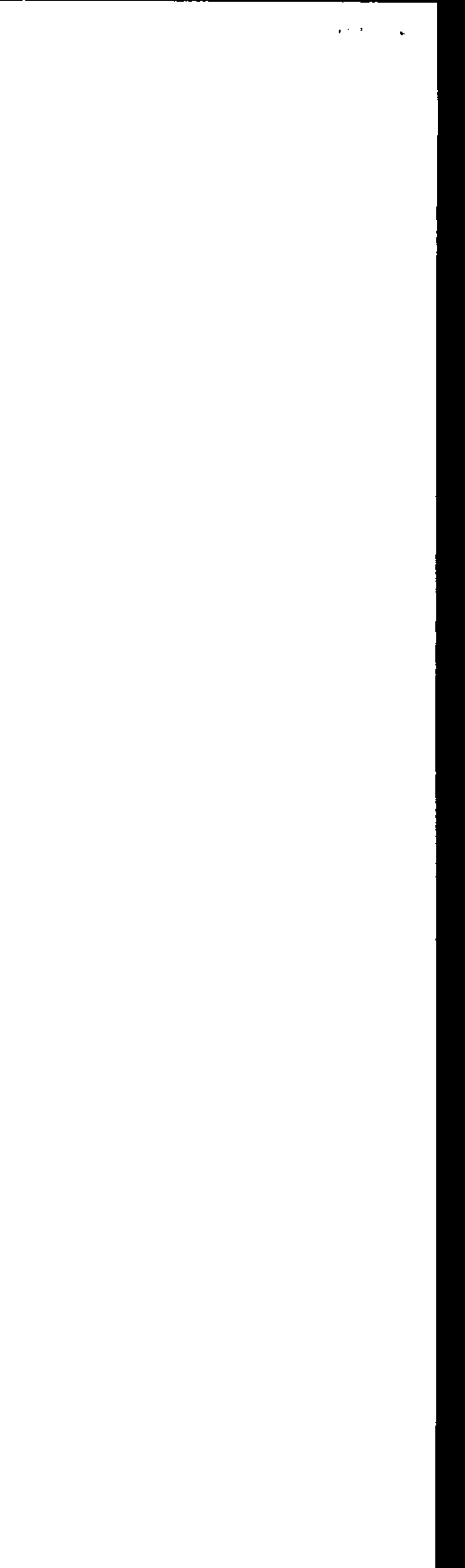 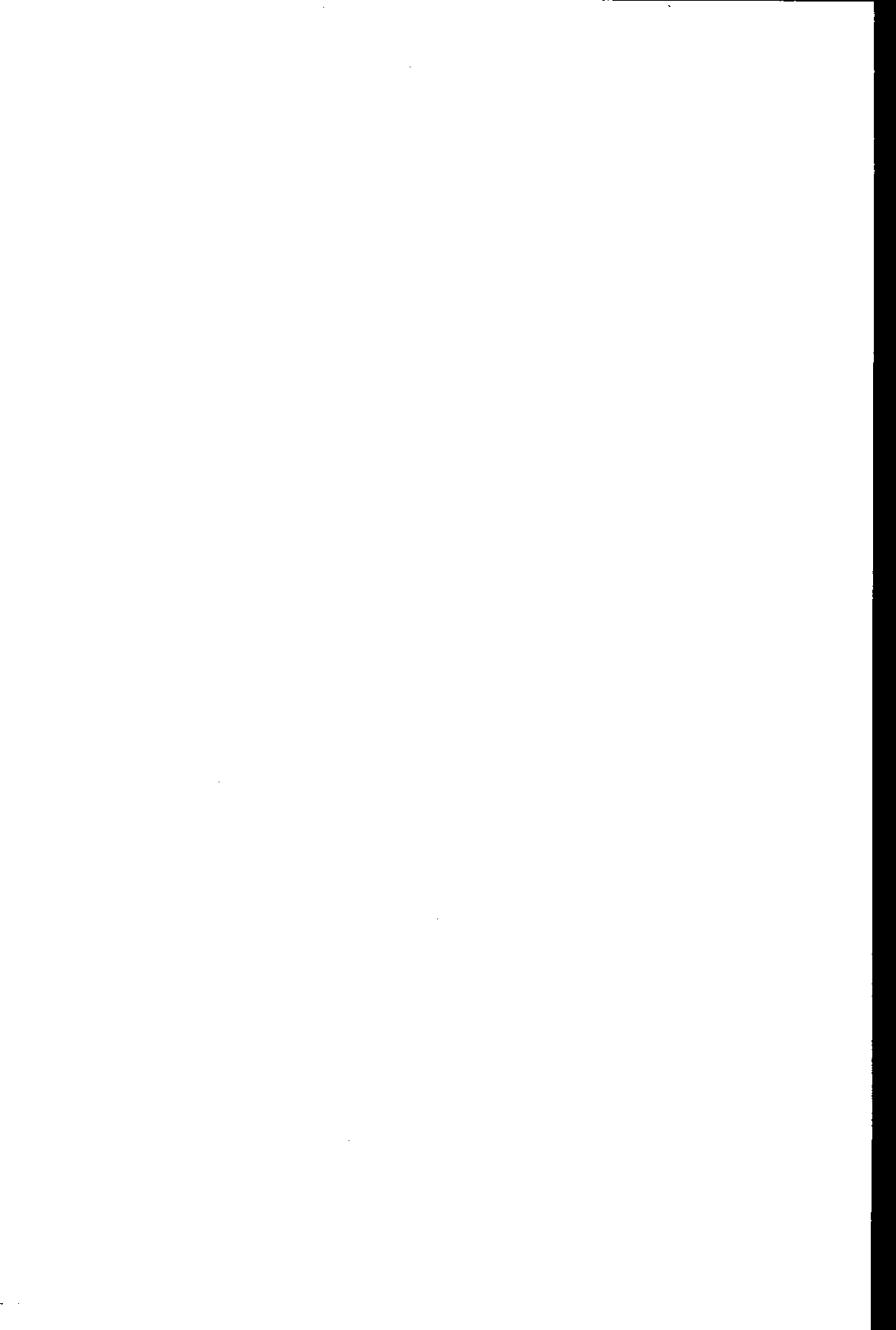 